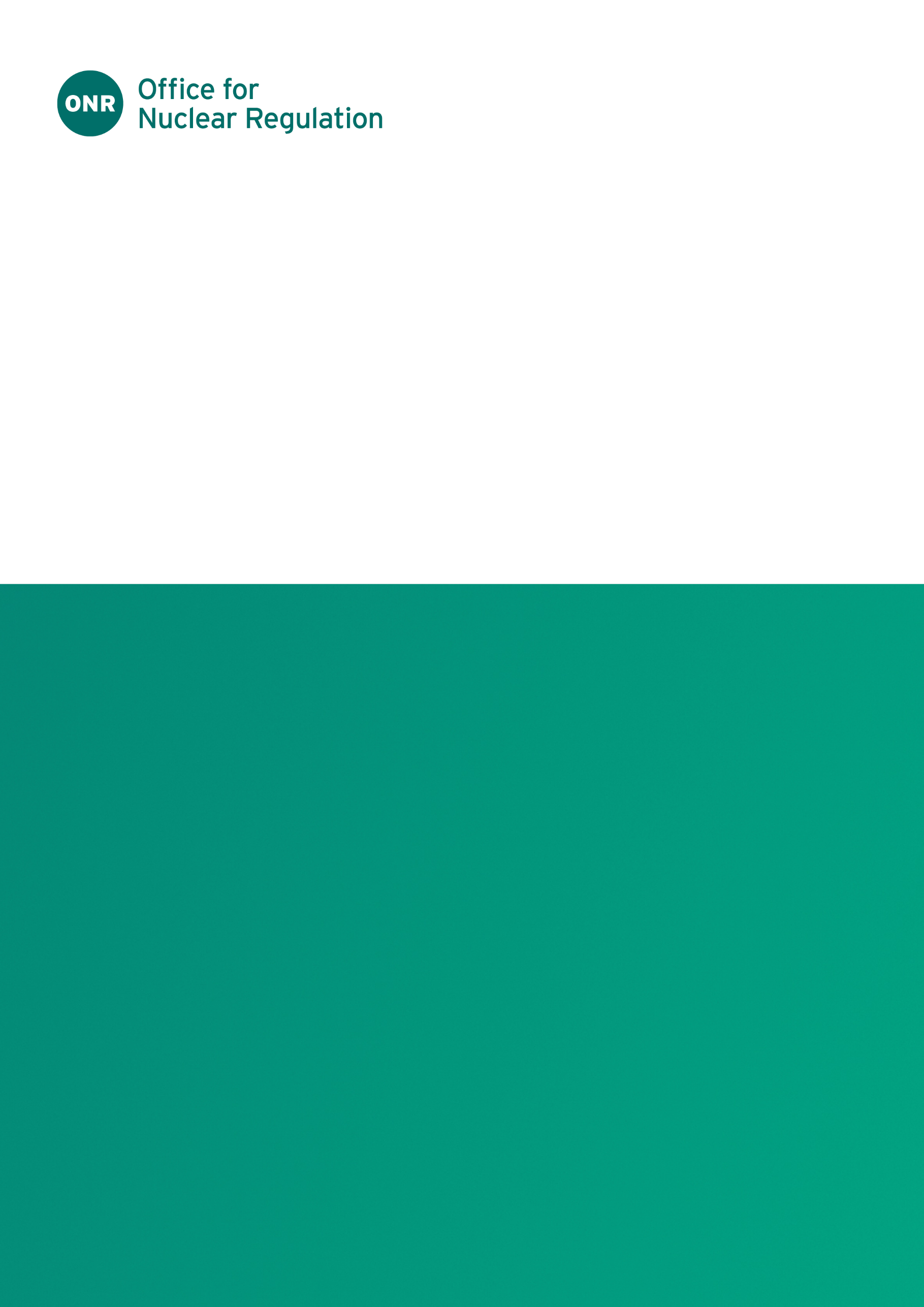 Adroddiad Safle’r ONR - Adroddiad am y cyfnod: 1 Ebrill 2023 – 30 Medi 2023 Awdurwyd gan: Arolygydd Safle Enwebedig, Rhanbarth Cymreig Magnox Cymeradwywyd gan: Arweinydd Cyflawni SDFWRhif Cyhoeddi: Dyddiad Cyhoeddi: Llun-BBCyfeirnod Cofnod ONR: 2023/52425 RhagairCyhoeddir yr adroddiad hwn fel rhan o ymrwymiad ONR i sicrhau bod gwybodaeth am weithgareddau arolygu a rheoleiddio sy’n ymwneud â’r safle uchod ar gael i’r cyhoedd. Dosberthir adroddiadau i aelodau ar gyfer Grŵp Rhanddeiliaid Safle Trawsfynydd (SSG) ac maent hefyd ar gael ar wefan ONR (http://www.onr.org.uk/llc/). Mae arolygwyr safle o ONR fel arfer yn mynychu cyfarfodydd SSG Trawsfynydd lle cyflwynir yr adroddiadau hyn a byddant yn ymateb i unrhyw gwestiynau a godir yno. Dylai unrhyw un sy'n dymuno holi am faterion sy'n cael eu cynnwys yn yr adroddiad hwn gysylltu ag ONR.Cynnwys1.	Arolygiadau	42.	Materion Arferol	53.	Materion Anarferol	74.	Gweithgarwch Rheoleiddio	85.	Newyddion gan ONR	96.	Cysylltiadau	9ArolygiadauDyddiad(au) yr ArolygiadFe wnaeth arolygydd safle'r ONR gynnal arolygiadau ar y dyddiadau canlynol yn ystod cyfnod yr adroddiad 1 Ebrill – 30 Medi:3 Ebrill26 Ebrill6-8 Mehefin1 Gorffennaf4 Gorffennaf26 GorffennafMaterion Arferol Arolygiadau Cynhelir arolygiadau fel rhan o'r broses ar gyfer monitro cydymffurfedd ag: yr amodau a atodwyd gan ONR i'r drwydded safle niwclear a roddwyd o dan Ddeddf Gosodiadau Niwclear 1965 (NIA65) (fel y'i diwygiwyd); Deddf Ynni 2013Deddf Iechyd a Diogelwch yn y Gwaith ac ati 1974 (HSWA74); a rheoliadau a wnaed o dan HSWA74, er enghraifft Rheoliadau Ymbelydredd Ïoneiddio 2017 (IRR17) a Rheoliadau Rheoli Iechyd a Diogelwch yn y Gwaith 1999 (MHSWR99). Mae’r arolygiadau’n golygu monitro gweithredoedd y trwyddedai ar y safle mewn perthynas â digwyddiadau, gweithrediadau, cynnal a chadw, prosiectau, addasiadau, newidiadau i achosion diogelwch ac unrhyw faterion eraill a allai effeithio ar ddiogelwch. Mae’n ofynnol i’r trwyddedai wneud a gweithredu trefniadau digonol o dan yr amodau sydd ynghlwm wrth y drwydded er mwyn sicrhau cydymffurfedd gyfreithiol. Mae arolygiadau’n ceisio barnu digonolrwydd y trefniadau hyn a'u gweithrediad. Yn ystod y cyfnod hwn, roedd arolygiadau arferol o'r safle yn cynnwys y canlynol: rheoli gweithrediadau gan gynnwys rheolaeth a goruchwyliaeth; hyfforddiant, cymwysterau a phrofiad staff; parodrwydd ar gyfer argyfwng; digwyddiadau ar y safle; amddiffyniad radiolegol; rheoli gwastraff ymbelydrol; datgomisiynu; diogelwch Gall aelodau o’r cyhoedd, a hoffai gael rhagor o wybodaeth am weithgareddau arolygu ONR yn ystod y cyfnod adrodd, weld Adroddiadau Ymyrraeth safle yn www.onr.org.uk/inspection-records/ ar ein gwefan www.onr.org.uk. Os oes gennych unrhyw ymholiadau ynghylch ein gweithgareddau arolygu, anfonwch e-bost at contact@onr.gov.uk.Gwaith arallDrwy gydol y cyfnod adrodd hwn, mae arolygydd diogelwch safle enwebedig ONR wedi cynnal cyfarfodydd bob pythefnos gyda chynrychiolydd tîm arwain Trawsfynydd i gynnal ymwybyddiaeth sefyllfaol ar faterion yn ymwneud â diogelwch niwclear, diogeledd, mesurau diogelu, trafnidiaeth, ac iechyd a diogelwch confensiynol. Roedd y materion a drafodwyd yn cynnwys gwytnwch y gweithlu, trafnidiaeth ar y safle, digwyddiadau ar y safle a gweithgareddau a gynhelir ar y safle. Ni amlygwyd unrhyw faterion arwyddocaol i ONR. Ar 3 Ebrill 2023, cwblhaodd ONR broses arferol o drosglwyddo arolygydd safle enwebedig ar gyfer safle Trawsfynydd. Roedd hyn yn cynnwys yr arolygydd safle enwebedig newydd yn cyfarfod â thîm arwain Trawsfynydd, cynrychiolwyr diogelwch, a phobl eraill sy'n gweithio ar y safle. Cynhaliodd ONR arsylwad ymarfer brys L lefel 1 (diogelwch a diogeledd ar y cyd) ar 7 Mehefin 2023. Ymatebodd y rhai a gymerodd ran yn yr ymarfer yn dda i senario’r ymarfer, gan ennill sgôr ‘Digonol’. Mynychodd ONR SSG Trawsfynydd a gynhaliwyd ar 8 Mehefin 2023. Darparwyd adroddiad ac mae wedi’i gyhoeddi ar wefan ONR. Mae ONR yn parhau i fynychu Grŵp Cyflwr Terfynol Trawsfynydd (TESG) Magnox Limited (ML) a chyfarfodydd technegol eraill i drafod gweithgareddau datgomisiynu'r safle, gan gynnwys paratoadau ar gyfer dymchwel a gwaredu cyfadeiladau pyllau arfaethedig (PCDD), Storfeydd diogel (adeiladau'r Adweithydd) lleihau uchder ( AD) a rhaglen dreigl o ddatgomisiynu, a thaith i'r cyflwr terfynol.Materion AnarferolMae'n ofynnol i ddeiliaid trwydded gael trefniadau i ymateb i faterion a digwyddiadau anarferol. Mae arolygwyr ONR yn barnu pa mor ddigonol yw ymateb y trwyddedai, gan gynnwys camau a gymerwyd i roi unrhyw welliannau angenrheidiol ar waith. Nid oedd unrhyw faterion neu ddigwyddiadau o'r fath o bwys yn ystod y cyfnod. Gweithgarwch RheoleiddiolGall ONR gyhoeddi dogfennau ffurfiol i sicrhau cydymffurfiaeth â gofynion rheoliadol. O dan amodau trwydded safle niwclear, mae ONR yn cyhoeddi dogfennau rheoleiddio, sydd naill ai'n caniatáu gweithgaredd neu'n ei gwneud yn ofynnol i ryw fath o gamau gael eu cymryd; fel arfer gelwir y rhain gyda’i gilydd yn ‘Offerynnau Trwydded’ (LIs) ond gallant fod ar ffurfiau eraill. Yn ogystal, gall arolygwyr gymryd amrywiaeth o gamau gorfodi, gan gynnwys cyhoeddi Hysbysiad Gorfodi. Ni chyhoeddwyd unrhyw LI, Hysbysiadau Gorfodi na llythyrau Gorfodi yn ystod y cyfnod hwn [bwlch fformat yma]. Mae adroddiadau sy'n manylu ar y penderfyniadau rheoleiddiol uchod i'w gweld ar wefan ONR yn http://www.onr.org.uk/pars/.Newyddion gan ONRI gael y newyddion a’r wybodaeth ddiweddaraf gan ONR, darllenwch a thanysgrifiwch i’n cylchlythyr e-bost rheolaidd ‘ONE News’ yn www.onr.org.uk/onrnews.CysylltiadauY Swyddfa Reoleiddio NiwclearRedgrave CourtMerton RoadBootleGlannau MerswyL20 7HSgwefan: www.onr.org.uke-bost: 	Contact@onr.gov.ukCyhoeddir y ddogfen hon gan ONR. I gael rhagor o wybodaeth am ONR, neu i roi gwybod am anghysondebau neu anghywirdebau yn y cyhoeddiad hwn, ewch i http://www.onr.org.uk/feedback.htm. Os dymunwch ailddefnyddio'r wybodaeth hon ewch i www.onr.org.uk/copyright.htm am fanylion. Ar gyfer dogfennau cyhoeddedig, y copi electronig ar wefan yr ONR yw’r fersiwn mwyaf cyfredol sydd ar gael i’r cyhoedd o hyd ac mae copïo neu argraffu yn gwneud y ddogfen hon heb ei rheoli.Y Swyddfa Reoleiddio NiwclearAdroddiad Safle’r ONR – 